Escola Municipal de Educação Básica Alfredo Gomes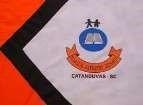 Catanduvas, abril de 2021. Diretora: Ivânia Aparecida NoraAssessora Técnica Pedagógica: Simone Andréa CarlAssessora Técnica Administrativa: Tânia N. de Ávila Professora: Neusa Aparecida Rigo  e Roseli De LuccaTurma: 3º ano 2  e 3º ano 3 - VespertinoAtividade de Aprendizagem Remota 10Olá querida criança e senhores pais ou responsáveis! Espero que esteja tudo bem por aí. Segue a sequência de atividades de aprendizagem para o estudo remoto da semana de 26/04 a 30/04. Bons estudos e uma abençoada semana!Nesta semana, vamos aprofundar os estudos sobre o sistema de numeração decimal.  Para isso, leia com atenção todas as informações e realize os exercícios no seu livro de matemática Aprender Juntos, das páginas 20 até 27.Para relembrar e revisar as adições e subtrações. Observe os exercícios do anexo 1, leia com atenção cada situação, escreva no quadro valor lugar, coloque o sinal e resolva cada operação, depois cole no seu caderno de matemática.Estude os números formando diversos números com o seu jogo de fichas sobrepostas, depois represente com seu material dourado.  Estude também os números da tabela de números que você tem até o 999.Faça uma pesquisa em livros e outros materiais escritos que tenha, de palavras com r no meio de uma sílaba, escreva no seu caderno de atividades, 6 palavras de cada, separando por grupo uma embaixo da outra, depois separe em sílabas ao lado.Palavras com br;Palavras com pr;Palavras com cr;Palavras com grPalavras com dr;Palavras com tr;Palavras com fr;Palavras com vr.5) Leia e estude as palavras do anexo 2. cole no seu caderno de atividades.6) Treine sua Leitura lendo todo dia livros que você tenha em casa.7) Mande foto de todos os exercícios desenvolvidos para a professora avaliar e arquivar.Fiquem bem!!! Se cuidem! Saudades ... 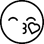 Anexo 1Anexo 2Treine a leitura: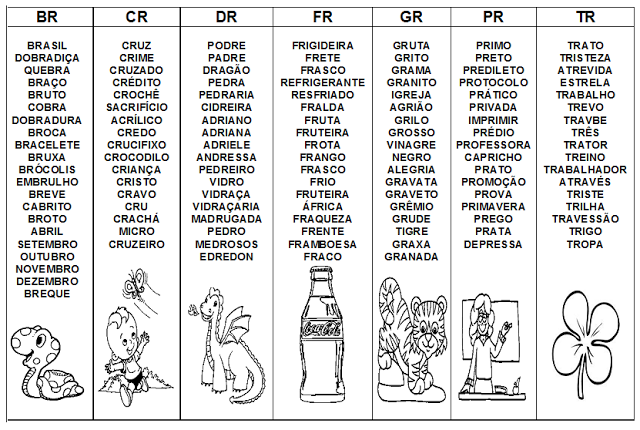 16 +13 =___24 + 17 = ___26 + 18= ___ 37 + 23 = ___45 + 16= ___16 -13 =___27 - 17 = ___26 - 18= ___ 33 - 24 =___ 48 - 16= ___